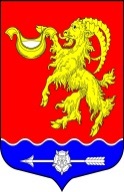 Местная администрация муниципального образованияГорбунковское сельское поселение муниципального образования Ломоносовского муниципального района Ленинградской областиПОСТАНОВЛЕНИЕ«Об утверждении Плана мероприятий по противодействиюкоррупции и профилактике коррупционных и иныхправонарушений в местной  администрации муниципального  образованияГорбунковское сельское поселение  муниципальногообразования  Ломоносовского  муниципального  районаЛенинградской  области на 2021-2024 г.г.»В соответствии со статьей 46 Федерального закона от 06.10.2003 № 131-ФЗ «Об общих принципах организации местного самоуправления в Российской Федерации», Федеральными законами от 25.12.2008 № 273-ФЗ "О противодействии коррупции", Федеральным законом от 17.07.2009 № 172-ФЗ «Об антикоррупционной экспертизе нормативных правовых актов и проектов нормативных правовых актов», Уставом муниципального образования Горбунковское сельское поселение в целях обеспечения реализаций положений федерального законодательства, муниципальных нормативных правовых актов по вопросам противодействия коррупции, а также  совершенствования работы и организационных основ деятельности по противодействию коррупции в местной  администрации  муниципального  образования  Горбунковское  сельское  поселение  муниципального  образования  Ломоносовского  муниципального  района Ленинградской  областиПОСТАНОВЛЯЕТ:Утвердить прилагаемый план мероприятий по противодействию коррупции и профилактике коррупционных и иных правонарушений в местной  администрации  муниципального  образования  Горбунковское  сельское  поселение  муниципального  образования  Ломоносовского  муниципального  района Ленинградской  области на 2021-2024 г.г. (Приложение № 1).Настоящее постановление подлежит размещению на официальном сайте муниципального образования Горбунковское сельское поселение по электронному адресу: www.gorbunki-lmr.ru.Постановление вступает в силу со дня его официального опубликования.Контроль за исполнением настоящего постановления оставляю за собой.И.о. главы местной администрацииМуниципального образованияГорбунковское сельское поселение                                                                                                                                                              П.А.РушПриложение № 1к Постановлению местнойадминистрации МО Горбунковское сельское поселениеот 08.09.2021 г. № 196План (в соответствии с Национальным планом противодействия коррупции на 2021-2024  годы, в рамках Указа  Президента РФ от16.08.2021г. №478) мероприятий по противодействию коррупции и профилактике коррупционных и иных правонарушений в местной  администрации  муниципального  образования  Горбунковское  сельское  поселение  муниципального  образования  Ломоносовского  муниципального  района Ленинградской  области на 2021-2024 г.г.«08» сентября 2021 года№ 196№п/пНаименование мероприятияСрок исполнениямероприятияИсполнитель мероприятия12341.Организационное и правовое обеспечение реализации антикоррупционных мер1.Организационное и правовое обеспечение реализации антикоррупционных мер1.Организационное и правовое обеспечение реализации антикоррупционных мер1.Организационное и правовое обеспечение реализации антикоррупционных мер1.1.Организация проведения заседаний комиссии по противодействию коррупции в МО Горбунковское сельское поселение и обеспечение контроля исполнения принятых решенийВ соответствии с планом работы комиссии по противодействию коррупции Местная администрация МО Горбунковское сельское поселение		1.2.Внесение изменений в действующий План мероприятий по противодействию коррупции в местной администрации МО Горбунковское сельское поселение и органах местного самоуправления муниципального образования в соответствии с Национальным планом противодействия коррупции на 2021-2024 годы, настоящим планом направленных на минимизацию коррупционных рисков и обеспечение контроля за их выполнением.Утверждение до 1 апреля ежегодно. Обеспечение контроля за выполнением соответствующих планов - 2021-2024 гг.Местная администрация МО Горбунковское сельское поселение     1.3.Принятие органами местной администрации МО Горбунковское сельское поселение мер по предупреждению коррупции в подведомственных ей учреждениях (организациях), ужесточение контроля за использованием бюджетных средств, в том числе выделенных на борьбу с COVID -19Постоянно в период 2021-2024 гг.Местная администрация МО Горбунковское сельское поселение    1.4.Обеспечение действенного функционирования комиссий по противодействию коррупции в Горбунковском сельском поселении и комиссии по соблюдению требований к служебному поведению муниципальных служащих местной администрации МО Горбунковское сельское поселение и урегулированию конфликта интересовВ соответствии с Положениями о комиссияхМестная администрация МО Горбунковское сельское поселение1.5.Принятие мер по предотвращению и урегулированию конфликта интересов, с учетом уточнения понятий «конфликт интересов», «Личная заинтересованность»  у лиц, претендующих на замещение  должностей муниципальной службы и муниципальных служащих местной администрации МО Горбунковское сельское поселениеВ течение 2021-2024 гг.Местная администрация МО Горбунковское сельское поселение1.6.Мониторинг антикоррупционного законодательства и приведение нормативных правовых актов МО Горбунковское сельское поселение, регулирующих вопросы противодействия коррупции в соответствие с федеральными и областными законами и иными нормативно-правовыми актамиВ течение 2021-2024 г.г.Местная администрация МО Горбунковское сельское поселение1.7.Обеспечение взаимодействия местной администрации МО Горбунковское сельское поселение с правоохранительными и контролирующими органами, в т.ч., при обращении граждан по вопросам противодействия коррупции, поступившим по телефону «горячей линии» и другим интернет-ресурсам.Постоянно2021-2024 гг.Местная администрация МО Горбунковское сельское поселение1.8.Осуществление методической помощи и организация контроля  работы специалистов органов местной администрации МО Горбунковское сельское поселение и должностных лиц органов местного самоуправления, ответственных за профилактику коррупционных и иных правонарушений по реализации антикоррупционных мер.            ЕжегодноМестная администрация МО Горбунковское сельское поселение 1.9.Информирование о выявленных нарушениях действующего законодательства о противодействии коррупции на заседаниях комиссии по противодействию коррупции в МО Горбунковское сельское поселениеЕжеквартальноМестная администрация МО Горбунковское сельское поселение1.10.Информирование об исполнении решений комиссии по координации работы по противодействию коррупции в МО Горбунковское сельское поселениеПостоянно, с учётом контрольных сроковМестная администрация МО Горбунковское сельское поселение2.Профилактика коррупционных и иных правонарушений при прохождении муниципальной службы2.Профилактика коррупционных и иных правонарушений при прохождении муниципальной службы2.Профилактика коррупционных и иных правонарушений при прохождении муниципальной службы2.Профилактика коррупционных и иных правонарушений при прохождении муниципальной службы2.1.Обеспечение представления лицами, претендующими на замещение должностей муниципальной службы и муниципальными служащими местной администрации МО Горбунковское сельское поселение сведений о своих доходах, расходах, об имуществе и обязательствах имущественного характера своих, а также своих супругов и несовершеннолетних детей. (с учетом требований Указа Президента РФ от 16.08.2021г. №478 в части проверок достоверности и полноты цифровых активов и цифровой валюты) если таковая имеется. В случае, если лицо было оштрафовано судом за коррупционное правонарушение, исключить его прием на муниципальную службу.В порядки и сроки, установленные действующим законодательством.Местная администрация МО Горбунковское сельское поселение 2.2.Обеспечение представления лицами,  замещающими  муниципальные должности и должности глав администрации по контракту сведений о своих доходах, расходах, об имуществе и обязательствах имущественного характера своих, а также своих супругов и несовершеннолетних детей, с учетом уточненных формулировок в антикоррупционных законах, в Управление профилактики коррупционных и иных правонарушений Администрации Губернатора и Правительства Ленинградской областиВ порядки и сроки, установленные действующим законодательствомМестная администрация МО Горбунковское сельское поселение2.3.Обеспечение использования при заполнении справок о доходах, расходах, об имуществе и обязательствах имущественного характера лицами, указанными в пунктах 2.1 и 2.2 Плана специального программного обеспечения «Справки БК» (в актуальной версии).           ПостоянноМестная администрация МО Горбунковское сельское поселение2.4.Проведение, в соответствии с методическими рекомендациями Министерства труда и социальной защиты Российской Федерации, анализа сведений о доходах, расходах, об имуществе и обязательствах имущественного характера, представленных лицами, указанными в п.2.1 и 2.2.  В течение 2021-2024гг.Местная администрация МО Горбунковское сельское поселение2.5.Осуществление проверок достоверности и полноты сведений о доходах, расходах, об имуществе и обязательствах имущественного характера, представленных лицами, указанными в п.2.1. Плана.В порядки и сроки, установленные действующим законодательствомМестная администрация МО Горбунковское сельское поселение2.6.Организация и осуществление контроля за соблюдением муниципальными служащими ограничений и запретов, установленных антикоррупционным законодательством и законодательством о муниципальной службе (антикоррупционных стандартов). Применение к нарушителям наказаний, в соответствии с корректировками по Указу Президента РФ от 16.08.2021г. №478.В течение 2021-2024гг.Местная администрация МО Горбунковское сельское поселение2.7.Проведение мероприятий по проверке информации коррупционной направленности в отношении муниципальных служащих структурных подразделений местной администрации МО Горбунковское сельское поселениеВ течение 2021-2024 гг.по мере необходимости.Местная администрация МО Горбунковское сельское поселение2.8.Контроль за соблюдением муниципальными служащими Кодекса этики и служебного поведенияВ течение 2021-2024 гг.Местная администрация МО Горбунковское сельское поселение 2.9.Организация работы по рассмотрению уведомлений муниципальных служащих о возникновении личной заинтересованности при исполнении должностных обязанностей, которая приводит или может привести к конфликту интересовВ течение 2021-2024 гг.Местная администрация МО Горбунковское сельское поселение 2.10.Осуществление контроля исполнения муниципальными служащими обязанности по уведомлению представителя нанимателя о намерении выполнять иную оплачиваемую работу.    В течение 2021-2024 г.г.Местная администрация МО Горбунковское сельское поселение2.11.Организация работы по рассмотрению уведомлений муниципальных служащих местной администрации МО Горбунковское сельское поселение о фактах обращений в целях склонения к совершению коррупционных правонарушений.В течение 2021-2024 г.г.Местная администрация МО Горбунковское сельское поселение2.12.Контроль за соблюдением лицами, замещающими должности муниципальной службы, требований законодательства о противодействии коррупции, касающихся предотвращения и урегулирования конфликта интересов, в том числе, за привлечением таких лиц к ответственности в случае их несоблюдения.    В течение 2021-2024г.г.Местная администрация МО Горбунковское сельское поселение2.13.Контроль за актуализацией сведений, содержащихся в анкетах, представленных при назначении на должности муниципальной службы об родственниках муниципальных служащих и их свойственниках  в целях выявления возможного конфликта интересов.В течение 2021-2024г.г.Местная администрация МО Горбунковское сельское поселение3.Антикоррупционная экспертиза нормативных правовых актов местной администрации МО Горбунковское сельское поселение и их проектов		3.Антикоррупционная экспертиза нормативных правовых актов местной администрации МО Горбунковское сельское поселение и их проектов		3.Антикоррупционная экспертиза нормативных правовых актов местной администрации МО Горбунковское сельское поселение и их проектов		3.Антикоррупционная экспертиза нормативных правовых актов местной администрации МО Горбунковское сельское поселение и их проектов		3.1.Организация проведения антикоррупционной экспертизы нормативных правовых актов местной администрации МО Горбунковское сельское поселениеВ течение 2021-2024 г.г.Местная администрация МО Горбунковское сельское поселение3.2.Направление в прокуратуру Ломоносовского района Ленинградской области  проектов НПА и нормативных правовых актов для проверки.В течение 2021-2024гг.Местная администрация МО Горбунковское сельское поселение3.3.Проведение анализа актов прокурорского реагирования, поступивших на нормативные правовые акты местной администрации МО Горбунковское сельское поселение. Информирование структурных подразделений местной администрации МО Горбунковское сельское поселение с целью принятия мер по предупреждению нарушений антикоррупционного законодательства при подготовке нормативных правовых актов.         В течение 2021-2024 г.г.Местная администрация МО Горбунковское сельское поселение3.4.Обеспечение размещения нормативных правовых актов на официальном сайте местной администрации МО Горбунковское сельское поселение       В течение 2021-2024 г.г.Местная администрация МО Горбунковское сельское поселение 3.5Обеспечение независимой антикоррупционной экспертизы проектов  нормативных правовых актов местной администрации МО Горбунковское сельское поселение           В течение 2021-2024 г.г.Местная администрация МО Горбунковское сельское поселение                            4. Антикоррупционная работа в сфере закупок товаров, работ и услуг для обеспечения муниципальных нужд                           4. Антикоррупционная работа в сфере закупок товаров, работ и услуг для обеспечения муниципальных нужд                           4. Антикоррупционная работа в сфере закупок товаров, работ и услуг для обеспечения муниципальных нужд                           4. Антикоррупционная работа в сфере закупок товаров, работ и услуг для обеспечения муниципальных нужд4.1.Обеспечение проведения конкурсных способов закупок товаров, работ и услуг для муниципальных нуждВ течение 2021-2024г.г.Местная администрация МО Горбунковское сельское поселение4.2.Проведение работы по выявлению личной заинтересованности муниципальных служащих при осуществлении закупок, товаров, работ, услуг для обеспечения муниципальных нужд.В течение 2021-2024г.г.Местная администрация МО Горбунковское сельское поселение4.3.Мониторинг и выявление коррупционных рисков, в том числе причин и условий коррупции в деятельности органов местного самоуправления по осуществлению закупок для муниципальных нужд, и устранение выявленных коррупционных рисков.В течение 2021-2024г.г.Местная администрация МО Горбунковское сельское поселение5. Антикоррупционный мониторинг в МО Горбунковское сельское поселение5. Антикоррупционный мониторинг в МО Горбунковское сельское поселение5. Антикоррупционный мониторинг в МО Горбунковское сельское поселение5. Антикоррупционный мониторинг в МО Горбунковское сельское поселение5.1.Предоставление органами местного самоуправления, отделами и структурными подразделениями местной администрации МО Горбунковское сельское поселение информации, необходимой для осуществления антикоррупционного мониторинга.В течение 2021-2024г.г.Местная администрация МО Горбунковское сельское поселение5.2.Анализ и общение информации о фактах коррупции в органах местного самоуправления Горбунковского сельского поселение, отделах и структурных подразделениях местной администрации МО Горбунковское сельское поселение, с целью принятия мер реагирования к нарушителям антикоррупционного законодательства(в соответствии с требованиями Указа Президента РФ от 16.08.2021г. №478)В течение 2021-2024г.г.Местная администрация МО Горбунковское сельское поселение5.3.Анализ исполнения муниципальными служащими местной администрации МО Горбунковское сельское поселение запретов, ограничений и требований, установленных в целях противодействия коррупции. В течение 2021-2024г.г.Местная администрация МО Горбунковское сельское поселение5.4.Анализ публикаций в СМИ, на Интернет ресурсах и информации телефона  «Горячей линии» о фактах проявлений коррупции в органах местного самоуправления Горбунковского сельского поселения, отделах и структурных подразделениях местной администрации МО Горбунковское сельское поселение. Проверка и принятие соответствующих мер, в соответствии с требованиями Указа Президента РФ от 16.08.2021г. №478В течение 2021-2024г.г.Местная администрация МО Горбунковское сельское поселение6. Информационное обеспечение антикоррупционной работы6. Информационное обеспечение антикоррупционной работы6. Информационное обеспечение антикоррупционной работы6. Информационное обеспечение антикоррупционной работы6.1.Обеспечение информационной открытости деятельности местной администрации МО Горбунковское сельское поселение путём публикации на официальных сайтах информации о их деятельности (в т.ч. и об антикоррупционной деятельности)В течение 2021-2024г.г.Местная администрация МО Горбунковское сельское поселение6.2.Обеспечение возможности предоставления гражданами и организациями информации о фактах коррупции в местной администрации МО Горбунковское сельское поселение посредством телефона «горячей линии», а также приёма письменных сообщений по коррупционным проявлениям. В течение 2021-2024г.г.Местная администрация МО Горбунковское сельское поселение6.3.Приём граждан и представителей организаций по вопросам противодействия коррупции.По мере необходимостиМестная администрация МО Горбунковское сельское поселение7.	Антикоррупционное образование, просвещение и пропаганда7.	Антикоррупционное образование, просвещение и пропаганда7.	Антикоррупционное образование, просвещение и пропаганда7.	Антикоррупционное образование, просвещение и пропаганда7.1. Проведение мероприятий по формированию у муниципальных служащих органов местного самоуправления  негативного отношения к коррупцииПостоянно, в течение 2021-2024г.г.Местная администрация МО Горбунковское сельское поселение7.2.Организация повышения квалификации муниципальных служащих по программам противодействия коррупции, в т.ч.должностных лиц, ответственных за профилактику коррупционных и иных правонарушений. Постоянно, в течение 2021-2024г.г.Местная администрация МО Горбунковское сельское поселение7.3.Обучение муниципальных служащих, впервые поступивших на муниципальную службу для замещения должностей, включённых в перечни, установленные нормативными правовыми актами, по образовательным программам в области противодействия коррупции.Постоянно, в течение 2021-2024г.г.Местная администрация МО Горбунковское сельское поселение7.4.Оказание консультаций муниципальным служащим, гражданам, представителям организаций и бизнес сообществу, по актуальным вопросам противодействия коррупции. Организация обучения представителей коммерческмих структур района положениям антикоррупционного законодательства, а учащихся общеобразовательных школ района негативному отношению к коррупционным проявлениям.Постоянно в течение 2021-2024 г.г.Местная администрация МО Горбунковское сельское поселение8. Взаимодействие с органами местного самоуправления8. Взаимодействие с органами местного самоуправления8. Взаимодействие с органами местного самоуправления8. Взаимодействие с органами местного самоуправления8.1.Оказание должностным лицам органов местного самоуправления, ответственным за профилактику коррупционных и иных правонарушений консультативной помощи по вопросам, связанным с применением нормативных правовых актов по вопросам противодействия коррупцииЕжегодноМестная администрация МО Горбунковское сельское поселение8.2.Проведение инструктивно-методических семинаров для должностных лиц, указанных в п.8.1. ПланаПо мере необходимостиМестная администрация МО Горбунковское сельское поселение8.3.Обмен информацией с органами местного самоуправления Ломоносовского района по актуальным вопросам  противодействия коррупции в муниципальном образовании.Ежегодно, по мере необходимостиМестная администрация МО Горбунковское сельское поселение8.4.Предоставление должностными лицами Администраций сельских поселений Ломоносовского района, информации в Администрацию Ломоносовского района о ходе реализации мер по противодействию коррупции в органах местного самоуправления.  Ежеквартально, в сроки, определённые Управлением по противодействию коррупции при Губернаторе Ленинградской областиМестная администрация МО Горбунковское сельское поселение 9.Взаимодействие с учреждениями и организациями, созданными для выполнения задач, поставленных передорганами местного самоуправления Горбунковского сельского поселения9.Взаимодействие с учреждениями и организациями, созданными для выполнения задач, поставленных передорганами местного самоуправления Горбунковского сельского поселения9.Взаимодействие с учреждениями и организациями, созданными для выполнения задач, поставленных передорганами местного самоуправления Горбунковского сельского поселения9.Взаимодействие с учреждениями и организациями, созданными для выполнения задач, поставленных передорганами местного самоуправления Горбунковского сельского поселения9.1Внесение изменений в действующие планы работы по противодействию коррупции в подведомственных учреждениях и организациях в соответствии с Национальным планом противодействия коррупции на 2021-2024 годы, настоящим планом, обеспечение контроля за их выполнением.в течение 2021-2024 г.г.- обеспечение контроля их выполненияМестная администрация МО Горбунковское сельское поселение9.2.Организация контроля за соблюдением антикоррупционного законодательства в учреждениях и организациях, созданных для выполнения задач, поставленных перед органами местного самоуправления Горбунковского сельского поселения.Постоянно, в течение 2021-2024г.г.Местная администрация МО Горбунковское сельское поселение9.3.Обеспечение представления гражданами, претендующими на замещение должностей руководителей учреждений и организаций сведений о своих доходах, о имуществе и обязательствах имущественного характера, а также о доходах, об имуществе и обязательствах имущественного характера своих супруги (супруга) и несовершеннолетних детей (с учетом требований Указа Президента РФ от 16.08.2021г. № 478 в части проверок достоверности и полноты цифровых активов и цифровой валюты), если таковая имеется.В порядки и сроки, установленные действующим законодательствомМестная администрация МО Горбунковское сельское поселение9.4.Обеспечение представления руководителями учреждений и организаций сведений о своих доходах, об имуществе и обязательствах имущественного характера, а также о доходах, о имуществе и обязательствах имущественного характера своих супруги ( супруга) и несовершеннолетних детей(с учетом требований Указа Президента РФ от 16.08.2021г. №478 в части проверок достоверности и полноты цифровых активов и цифровой валюты), если таковая имеется.В порядки и сроки, установленные действующим законодательствомМестная администрация МО Горбунковское сельское поселение9.5Проведение анализа сведений о доходах, расходах, об имуществе и обязательствах имущественного характера, представленных лицами, указанными в п.9.2. и 9.3. настоящего Плана. В течение 2021-2024г.г.Местная администрация МО Горбунковское сельское поселение9.6Организация размещения сведений о доходах, расходах, об имуществе и обязательствах имущественного характера, представленных лицами, замещающими должности руководителей учреждений и организаций.В порядки и сроки, установленные действующим законодательствомМестная администрация МО Горбунковское сельское поселение